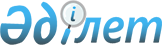 Қазақстан Республикасы Үкiметiнiң 1995 жылғы 21 қарашадағы N 1582 қаулысына өзгертулер мен толықтырулар енгiзу туралы
					
			Күшін жойған
			
			
		
					Қазақстан Республикасы Үкiметiнiң Қаулысы 1996 жылғы 19 наурыз N 335. Күшi жойылды - ҚРҮ-нiң 1998.12.02. N 1225 қаулысымен. ~P981225



          Қазақстан Республикасының Үкiметi Қаулы Етедi:




          "Жаңа астана" бюджеттен тыс республикалық қоры туралы"
Қазақстан Республикасы Үкiметiнiң 1995 жылғы 21 қарашадағы N 1582
 
 P951582_ 
  қаулысымен бекiтiлген "Жаңа астана" бюджеттен тыс 
республикалық қоры туралы Ережеге (Қазақстан Республикасының ПҮАЖ-ы, 
1995 ж., N 36, 462-бап) мынадай өзгертулер мен толықтырулар 
енгiзiлсiн:




          1-тармақтағы "(бұдан әрi - Қор)" сөздерiнен кейiн "Қазақстан
Республикасының Жоғары және орталық мемлекеттiк органдарды Ақмола
қаласына көшiру жөнiндегi мемлекеттiк комиссиясы жанынан" сөздерi
қосылсын, одан әрi мәтiн бойынша;




          2-тармақтағы "Қазақстан Республикасының мемлекеттiк тұрғын үй
құрылысы банкiнiң операциялық басқармасында" сөздерi "Қазақстан
Республикасының Халық банкiнде" сөздерiмен алмастырылсын;




          3-тармақтың төртiншi абзацындағы "Қазақстан Республикасының
мемлекеттiк тұрғын үй құрылысы банкiнiң депозиттерiне" сөздерi
"Қазақстан Республикасы Халық банкiнiң депозиттерiне" сөздерiмен
ауыстырылсын;




          6-тармақтағы "Қазақстан Республикасының мемлекеттiк тұрғын үй
құрылысы банкi" сөздерi "Қазақстан Республикасының Халық банкi"
сөздерiмен ауыстырылсын;




          7-тармақтағы "Қазақстан Республикасының мемлекеттiк тұрғын үй
құрылысы банкi" сөздерi "Қазақстан Республикасының Халық банкi және
Қазақстан Республикасының Жоғары және орталық мемлекеттiк органдарды
Ақмола қаласына көшiру жөнiндегi мемлекеттiк комиссиясы" сөздерiмен
алмастырылсын;




          8-тармақтың бiрiншi абзацындағы "Қордың Байқаушы кеңесi"
сөздерi "Қазақстан Республикасының Жоғары және орталық мемлекеттiк
органдарды Ақмола қаласына көшiру жөнiндегi мемлекеттiк комиссиясы"
сөздерiмен алмастырылсын;




          9-тармақтағы "Байқаушы кеңесi" сөздерi "Қазақстан
Республикасының Жоғары және орталық мемлекеттiк органдарды Ақмола
қаласына көшiру жөнiндегi мемлекеттiк комиссиясы" сөздерiмен
алмастырылсын;




          10-тармақта:




          бiрiншi абзацындағы "Қазақстан Республикасының Үкiметi"
сөздерiнен кейiн "Қазақстан Республикасының Жоғары және орталық
мемлекеттiк органдарды Ақмола қаласына көшiру жөнiндегi мемлекеттiк
комиссиясы Аппараты Басшысының ұсынуы бойынша" сөздерi қосылсын;




          мына мазмұндағы үшiншi абзацпен толықтырылсын:




          "Қор дирекциясы аппаратының санын Қазақстан Республикасының
Жоғары және орталық мемлекеттiк органдарды Ақмола қаласына көшiру 
жөнiндегi мемлекеттiк комиссиясының төрағасы бекiтедi";




          12-тармақ "Қазақстан Республикасының Жоғары және орталық
мемлекеттiк органдарды Ақмола қаласына көшiру жөнiндегi мемлекеттiк
комиссиясы Аппараты Басшысының ұсынуы бойынша" сөздерiмен
толықтырылсын.





     Қазақстан Республикасының
         Премьер-Министрi


					© 2012. Қазақстан Республикасы Әділет министрлігінің «Қазақстан Республикасының Заңнама және құқықтық ақпарат институты» ШЖҚ РМК
				